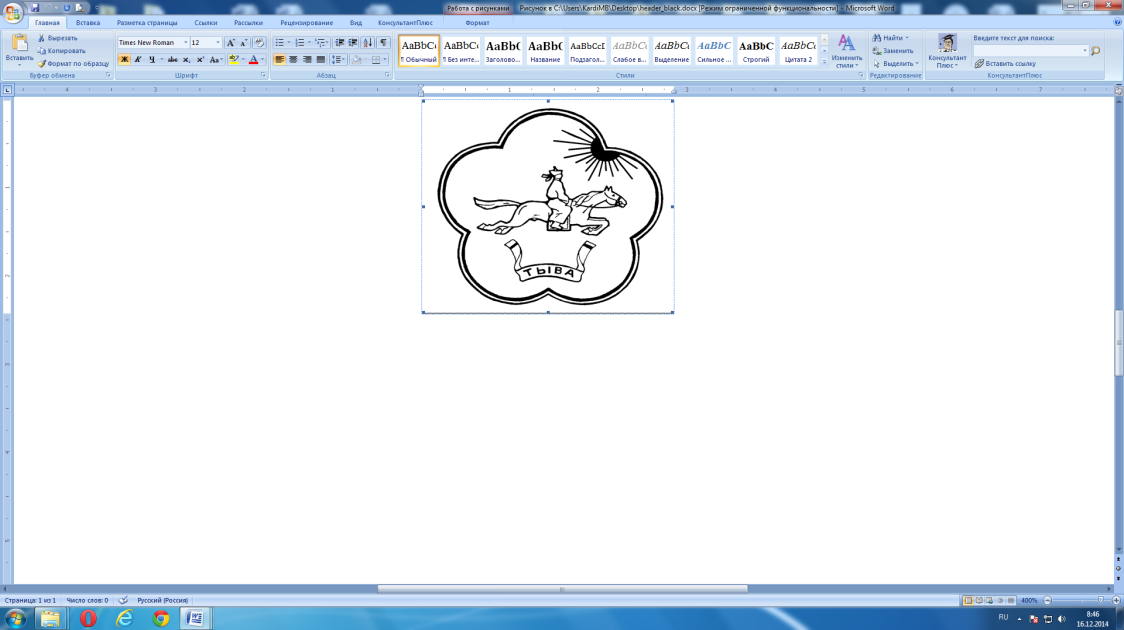 ТЫВА РЕСПУБЛИКАНЫӉ ЧАЗАА
ДОКТААЛПРАВИТЕЛЬСТВО РЕСПУБЛИКИ ТЫВА
ПОСТАНОВЛЕНИЕот 31 января 2022 г. № 43г. КызылО внесении изменения в государственнуюпрограмму Республики Тыва «Социальная поддержка граждан в Республике Тыва на 2021-2023 годы»В соответствии со статьей 15 Конституционного закона Республики Тыва от 31 декабря 2003 г. № 95 ВХ-I «О Правительстве Республики Тыва» и Порядком     разработки, реализации и оценки эффективности государственных программ                Республики Тыва, утвержденным постановлением Правительства Республики Тыва от 5 июня 2014 г. № 259, Правительство Республики Тыва ПОСТАНОВЛЯЕТ:1. Внести изменение в государственную программу Республики Тыва «Социальная поддержка граждан в Республике Тыва на 2021-2023 годы», утвержденную постановлением Правительства Республики Тыва от 14 января 2021 г. № 7, дополнив её приложением № 5 следующего содержания:«Приложение № 5к государственной программе Республики Тыва «Социальная поддержка граждан Республики Тыва на 2021-2023 годы»П Е Р Е Ч Е Н Ь мероприятий, направленных на снижение задолженностипо обеспечению жилыми помещениями детей-сирот и детей, оставшихся без попечения родителей, лиц из их числана территории Республики Тыва2. Разместить настоящее постановление на «Официальном интернет-портале правовой информации» (www.pravo.gov.ru) и официальном сайте Республики Тыва в информационно-телекоммуникационной сети «Интернет».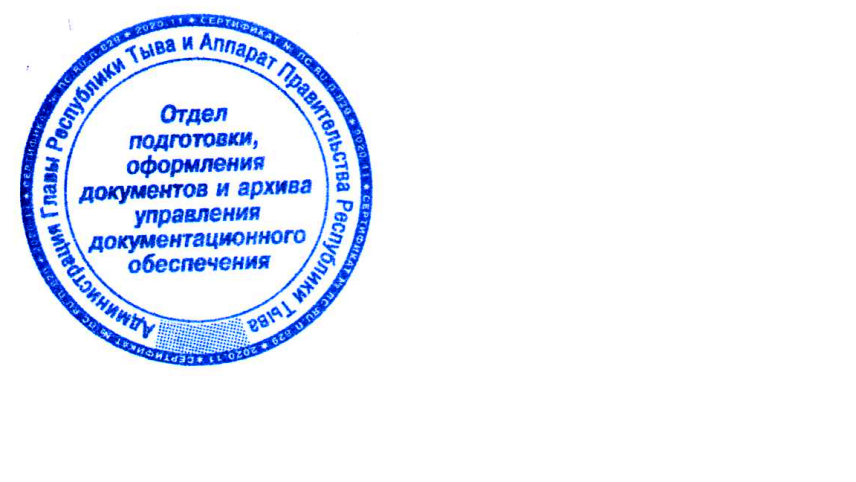 Глава Республики Тыва	                                                                           В. ХовалыгНаименование мероприятияСроки исполнения Ответственный за исполнениеI. Создание условий для поэтапного сокращения численности детей-сирот, детей, оставшихся без попечения родителей, и лиц из их числа, нуждающихся в обеспечении жилыми помещениямиI. Создание условий для поэтапного сокращения численности детей-сирот, детей, оставшихся без попечения родителей, и лиц из их числа, нуждающихся в обеспечении жилыми помещениямиI. Создание условий для поэтапного сокращения численности детей-сирот, детей, оставшихся без попечения родителей, и лиц из их числа, нуждающихся в обеспечении жилыми помещениями1. Определение потребности в бюджетных ассигнованиях для поэтапного обеспечения жилыми помещениями лиц из числа детей-сирот и детей, оставшихся без попечения родителей, достигших возраста 18 лет (далее – дети-сироты), включенных в список детей-сирот и детей, оставшихся без попечения родителей, лиц из числа детей-сирот и детей, оставшихся без попечения родителей, лиц, которые относились к категории детей-сирот и детей, оставшихся без попечения родителей, лиц из числа детей-сирот и детей, оставшихся без попечения родителей, и достигли возраста 23 лет, которые подлежат обеспечению жилыми помещениями (далее – список), и не реализовавших свое право на получение жильяежегодно, не позднее 25 числа месяца, следующего за отчетным периодомМинистерство труда и социальной политики Республики Тыва, Министерство строительства Республики Тыва2. Подготовка предложений по увеличению действующих расходных обязательств на обеспечение жилыми помещениями детей-сирот, детей, оставшихся без попечения родителейежегодно, не позднее1 октябряМинистерство труда и социальной политики Республики Тыва, Министерство строительства Республики Тыва3. Подготовка проекта закона Республики Тыва о республиканском бюджете на очередной финансовый год и плановый период с учетом решений бюджетной комиссиидо 1 ноября, далее – ежегодноМинистерство финансов Республики Тыва4. Обеспечение эффективного использования средств федерального и республиканского бюджетов, предусмотренных на обеспечение жилыми помещениями детей-сиротежегодно не позднее 25 месяца, следующего за отчетным периодомМинистерство строительства Республики Тыва, ГКУ Республики Тыва «Госстройзаказ»5. Организация работы по привлечению дополнительных средств из федерального бюджета, необходимых для достижения полной ликвидации очередности и обеспечения детей-сирот и лиц из их числа жилыми помещениями до 2025 года постоянноМинистерство труда и социальной политики Республики Тыва, Министерство строительства Республики ТываII. Совершенствование механизма обеспечения жильем детей-сирот и лиц из их числаII. Совершенствование механизма обеспечения жильем детей-сирот и лиц из их числаII. Совершенствование механизма обеспечения жильем детей-сирот и лиц из их числа6. Приведение законодательства Республики Тыва в соответствие с федеральным законодательством при внесении в него изменений, направленных на расширение форм и механизмов обеспечения детей-сирот, и лиц из их числа жилыми помещениями в целях сокращения численности лиц из числа детей-сирот, своевременно не обеспеченных жилыми помещениями специализированного жилищного фонда (лица из числа детей, оставшихся без попечения родителей, в возрасте от 23 лет и старше)не позднее 3 месяцев со дня внесения изменений в федеральное законодательствоМинистерство труда и социальной политики Республики Тыва7. Создание и обеспечение деятельности межведомственных рабочих групп по вопросам обеспечения детей-сирот и детей, оставшихся без попечения родителей, лиц из числа детей-сирот и детей и детей, оставшихся без попечения родителей, жилыми помещениями (на республиканском и муниципальном уровнях)постоянноМинистерство труда и социальной политики Республики Тыва, органы местного самоуправления (по согласованию)8. Рассмотрение новых форм приобретения жилых помещений, в том числе за счет: - льготных условий предоставления земельных участков застройщикам под строительство квартир для детей-сирот и детей, оставшихся без попечения родителей;- привлечения застройщиков для строительства жилых помещений за счет собственных средств, с последующим выкупом государством в течение нескольких лет; - предоставления сертификатов (после внесения соответствующих изменений в законодательство Российской Федерации или в соответствии с законодательством субъекта Российской Федерации), денежных компенсационных выплат взамен обеспечения жильем детей-сирот и детей, оставшихся без попечения родителей;- создание маневренного фонда;- предоставление жилья из маневренного фондаежеквартально, до 25-го числа месяца, следующего за отчетным кварталомМинистерство строительства Республики Тыва, Министерство труда и социальной политики Республики Тыва, Министерство финансов Республики Тыва, Министерство земельных и имущественных отношений Республики Тыва, органы местного самоуправления (по согласованию)9. Изучение ресурсов региона и формирование специализированного жилищного фонда путем проведения ремонта невостребованных жилых помещений государственного или муниципального жилищных фондов:- организация совещаний с председателями администраций муниципальных районов;- свод общей информации по имеющимся на территории республики жилым помещениям;- принятие решения по ремонту и перераспределению жилых помещенийежеквартально, до 25-го числа месяца, следующего за отчетным кварталомМинистерство строительства Республики Тыва10. Анализ предложений на рынке благоустроенного жилья на территории Республики Тыва для обеспечения жилыми помещениями детей-сирот и лиц из их числаежеквартально, до 25-го числа месяца, следующего за отчетным кварталомМинистерство строительства Республики ТываIII. Иные мероприятия, в том числе направленные на защиту имущественных и жилищных прав детей-сирот и детей, оставшихся без попечения родителей, лиц из их числаIII. Иные мероприятия, в том числе направленные на защиту имущественных и жилищных прав детей-сирот и детей, оставшихся без попечения родителей, лиц из их числаIII. Иные мероприятия, в том числе направленные на защиту имущественных и жилищных прав детей-сирот и детей, оставшихся без попечения родителей, лиц из их числа11. Актуализация сведений о гражданах, включенных в список детей-сирот и детей, оставшихся без попечения родителей, лиц из числа детей-сирот и детей, оставшихся без попечения родителей, лиц, которые относились к категории детей-сирот и детей, оставшихся без попечения родителей, лиц из числа детей-сирот и детей, оставшихся без попечения родителей, и достигли возраста 23 лет, принятие мер по исключению указанных лиц из списка граждан, подлежащих обеспечению жилыми помещениями, в случае отсутствия установленных законом оснований;организация работы с детьми-сиротами и детьми, оставшимися без попечения родителей, лицами из их числа, включенными в список,  по получению отсрочки предоставления жилых помещений по основаниям, указанным в действующем законодательствеежемесячноМинистерство труда и социальной политики Республики ТываНаименование мероприятияСроки исполнения Ответственный за исполнение12. Проведение инвентаризации имущества у лиц из числа детей-сирот и детей, оставшихся без попечения родителей, в целях установления фактов их участия в других государственных программах по обеспечению жилыми помещениями из специализированного жилищного фонда республикиежегодно, до 25-го числа месяца, следующего за отчетным периодомМинистерство труда и социальной политики Республики Тыва,  органы исполнительной власти Республики Тыва13. Организация работы по выявлению жилых помещений специализированного жилищного фонда, ранее предоставленных детям-сиротам, в которых они не проживают (сдают в аренду или наем третьим лицам)ежеквартально, до 10-го числа месяца, следующего за отчетным кварталомМинистерство труда и социальной политики Республики Тыва14. Осуществление контроля за сохранностью жилых помещений нанимателями жилых помещений или членами семей нанимателей по договорам социального найма либо собственниками которых являются дети-сироты и дети, оставшиеся без попечения родителейежеквартально, до 10-го числа месяца, следующего за отчетным кварталомМинистерство труда и социальной политики Республики Тыва, органы местного самоуправления (по согласованию)15. Проведение инструктивных совещаний, вебинаров, подготовка информационно-методических материалов для органов опеки и попечительства по вопросам сохранности жилых помещений, нанимателями или членами семей нанимателей по договорам социального найма либо собственниками которых являются дети-сироты и дети, оставшиеся без попечения родителей, обеспечения надлежащего санитарного и технического состояния жилых помещений, а также осуществления контроля за распоряжением ими, признания невозможности проживания собственника в жилом помещенииежегодно, до 25-го числа месяца, следующего за отчетным периодомМинистерство труда и социальной политики Республики Тыва16. Организация систематических встреч с застройщиками на территории Республики Тываежеквартально, до 10-го числа месяца, следующего за отчетным кварталомМинистерство строительства Республики Тыва17. Контроль за состоянием строящихся и передаваемых детям-сиротам, детям, оставшимся без попечения родителей, и лицам из их числа жилых помещений: работа межведомственной комиссии по приемке и обследованию жилых помещений специализированного жилищного фонда (с привлечением представителей государственного пожарного надзора, иных надзорных органов, органов государственной экспертизы, органов местного самоуправления, общественных организаций); осуществление приемки жилых помещений (порядок, сроки приемки, порядок и сроки оформления результатов приемки, формирование заключения)постоянноМинистерство строительства Республики Тыва, Министерство труда и социальной политики Республики Тыва, органы местного самоуправления (по согласованию)18. Анализ причин возможного увеличения общей численности детей-сирот, подлежащих включению в список нуждающихся в обеспечении жилыми помещениямиежегодно, до 1 декабряМинистерство труда и социальной политики Республики Тыва19. Снижение количества детей-сирот и детей, оставшихся без попечения родителей, за счет возврата в кровные семьи и их устройства в семейные формыежегодно, до 25-го числа месяца, следующего за отчетным периодомМинистерство труда и социальной политики Республики Тыва, комиссии по делам несовершеннолетних и защите их прав при администрациях в муниципальных образованиях20. Анализ причин прогнозного увеличения общей численности детей-сирот и детей, оставшихся без попечения родителей, лиц из их числапостоянноМинистерство труда и социальной политики Республики Тыва21. Реализация мероприятий по принятию мер, направленных на профилактику социального сиротства, на территории Республики ТывапостоянноМинистерство труда и социальной политики Республики Тыва».